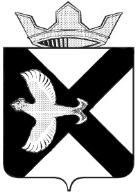 Боровская  поселковая  ДумаРЕШЕНИЕ30 октября  2019 г.		                                                                            № 651рп.БоровскийТюменского муниципального районаРассмотрев представленные материалы по исполнению бюджета муниципального образования поселок Боровский за 9 месяцев 2019 года Боровская поселковая ДумаР Е Ш И Л А:Принять к сведению информацию об исполнении бюджета муниципального образования поселок Боровский за  9 месяцев 2019 года. Информацию об исполнении бюджета опубликовать на официальном сайте администрации муниципального образования поселок Боровский www. borovskiy-adm.ru.Председатель Думы                                                                              А.А.Квинт